от «16» _декабря 2021 г.	                                                                       № 1457О внесении изменений в Паспорт городского муниципального маршрута № 3, утвержденный Постановлением городской Администрации от 18.02.2020 № 136 «О внесении изменений в Паспорта городских автобусных маршрутов № 1, № 2, № 3, № 4»В соответствии с Федеральным законом от 06.10.2003 № 131-ФЗ «Об общих принципах организации местного самоуправления в Российской Федерации», в целях улучшения качества предоставления транспортных услуг для населения, городская Администрация постановляет:  Внести изменения в Паспорт городского муниципального маршрута № 3, утвержденный Постановлением городской Администрации от 18.02.2020 № 136 «О внесении изменений в Паспорта городских автобусных маршрутов № 1, № 2, № 3, № 4» в соответствии с Приложениями 1, 2, 3, 4 к настоящему Постановлению.Осуществлять пассажирские перевозки в соответствии внесенными изменениями в Паспорт городского муниципального маршрута № 3 с 01.01.2022 года.Опубликовать настоящее Постановление в порядке, установленном Уставом МО «Город Мирный».Контроль исполнения настоящего Постановления возложить на 1-го Заместителя Главы Администрации по ЖКХ, имущественным и земельным отношениям С.Ю. Медведь. Глава города 								         К.Н. АнтоновПриложение 1 к Постановлению городской Администрацииот «_____» ______2021 г. № ____Расписание движения автобусов по городскому муниципальному маршруту № 3БудниНачало движения автобусов – с 06 часов 40 минут Окончание рабочего дня – в 20 часов 55 минутИнтервал движения между автобусами составляет 30 минут и 35 минут Приложение 2 к Постановлению городской Администрацииот «_____» ______2021 г. № ____Расписание движения автобусов по городскому муниципальному маршруту № 3СубботаНачало движения автобусов – с 07 часов 20 минут Окончание рабочего дня – в 21 час 25 минутИнтервал движения между автобусами составляет 1 час 05 минут Приложение 3 к Постановлению городской Администрацииот «_____» ______2021 г. № ____Расписание движения автобусов по городскому муниципальному маршруту № 3Воскресенье и праздничные дниНачало движения автобусов – с 07 часов 20 минут Окончание рабочего дня – в 20 часов 20 минутИнтервал движения между автобусами составляет 1 час 05 минут Приложение 4 к Постановлению городской Администрацииот «_____» ______2021 г. № ____Путь следования городского муниципального маршрута № 3 регулярных перевозок по регулируемым тарифамАДМИНИСТРАЦИЯМУНИЦИПАЛЬНОГО ОБРАЗОВАНИЯ«Город Мирный»МИРНИНСКОГО РАЙОНАПОСТАНОВЛЕНИЕ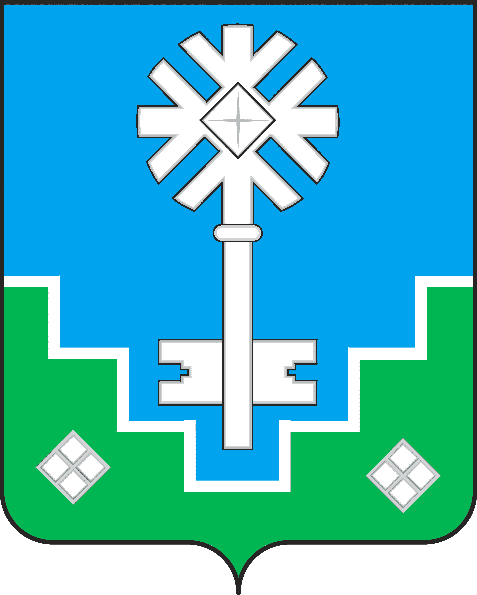 МИИРИНЭЙ ОРОЙУОНУН«Мииринэй куорат»МУНИЦИПАЛЬНАЙ ТЭРИЛЛИИ ДЬАhАЛТАТАУУРААХНачало движения автобуса Верхний поселок – Детский сад № 5 «Семицветик»Начало движения автобуса Верхний поселок – Детский сад № 5 «Семицветик»Начало движения автобуса Детский сад № 5 «Семицветик» - Верхний поселокНачало движения автобуса Детский сад № 5 «Семицветик» - Верхний поселок6:407:206:507:157:157:557:207:457:458:257:558:208:209:008:258:508:509:309:009:259:2510:059:309:559:5510:3510:0510:3010:3011:1010:3511:0011:0011:4011:1011:3511:3512:1511:4012:0512:0512:4512:1512:4012:4013:2012:4513:1013:1013:5013:2013:4513:4514:2513:5014:1514:1514:5514:2514:5014:5015:3014:5515:2015:2016:0015:3015:5515:5516:3516:0016:2516:2517:0516:3517:0017:0017:4017:0517:3017:3018:1017:4018:0518:0518:4518:1018:3518:3519:1518:4519:1019:1019:5019:1519:4019:4020:2019:5020:1520:1520:5520:2020:45Начало движения автобуса Детский сад № 5 «Семицветик» - Верхний поселок Начало движения автобуса Детский сад № 5 «Семицветик» - Верхний поселок Начало движения автобуса Верхний поселок – Детский сад № 5 «Семицветик»Начало движения автобуса Верхний поселок – Детский сад № 5 «Семицветик»7:207:457:458:258:258:508:509:309:309:559:5510:3510:3511:0011:0011:4011:4012:0512:0512:4512:4513:1013:1013:5013:5014:1514:1514:5514:5515:2015:2016:0016:0016:2516:2517:0517:0517:3017:3018:1018:1018:3518:3519:1519:1519:4019:4020:2020:2020:4520:4521:25Начало движения автобуса Детский сад № 5 «Семицветик» - Верхний поселок Начало движения автобуса Детский сад № 5 «Семицветик» - Верхний поселок Начало движения автобуса Верхний поселок – Детский сад № 5 «Семицветик»Начало движения автобуса Верхний поселок – Детский сад № 5 «Семицветик»7:207:457:458:258:258:508:509:309:309:559:5510:3510:3511:0011:0011:4011:4012:0512:0512:4512:4513:1013:1013:5013:5014:1514:1514:5514:5515:2015:2016:0016:0016:2516:2517:0517:0517:3017:3018:1018:1018:3518:3519:1519:1519:4019:4020:20ПутьследованияНазваниеостановки (прямое направление/обратное направление)Расстояние между остановочными пунктамиРасстояние между остановочными пунктамиПутьследованияНазваниеостановки (прямое направление/обратное направление)Верхний поселок – мкр. Заречныймкр. Заречный – Верхний поселокул. МухтуйскаяВерхний поселок343 м.ул. МухтуйскаяМ-н «Марина» / «Лоттефарм» 365 м.488 м.ул. МухтуйскаяМирнинское дорожное управление / М-н «Бриз»355 м.827 м.ул. ГеологическаяУлица Геологическая 1772 м.525 м.ул. Вилюйская«Вилюйское кольцо» / Кафе «Азия»1428 м.325 м.пр-т ЛенинградскийСОШ № 8462 м.653 м.пр-т ЛенинградскийПенсионный фонд / М-н «Лена»447 м.388 м.пр-т ЛенинградскийАвтобаза «МГОК» / «ДЮСШОР»540 м.308 м.пр-т ЛенинградскийУТКЦ «Якутск» / Свято-троицкий храм472 м.567 м.ул. 40 лет Октября / пр-т ЛенинградскийМ-н «Холмс» / «Три богатыря»789 м.556 м.ул. 40 лет ОктябряСОШ № 1 / М-н «Яр» 493 м.1070 м.ул. АммосоваМ-н «Забота» / М-н «Айсберг»775 м.1630 м.ул. ИндустриальнаяТ З Б1160 м.1020 м.ул. ЗаречнаяУлица Заречная/-584 м.-ул. КузьминаУлица Кузьмина/-756 м.-ул. ВосточнаяУлица Восточна/-462 м.-ул. Бобкова М-н «Восторг» / -882 м.-ул. КуницынаДетский сад № 5 «Семицветик»658 м.Итого протяженность:12 400 м.8 700 м.Общая протяженность маршрута:21 100 м.